Matematika 22. 1.Zkontrolujte si řešení pracovního listu: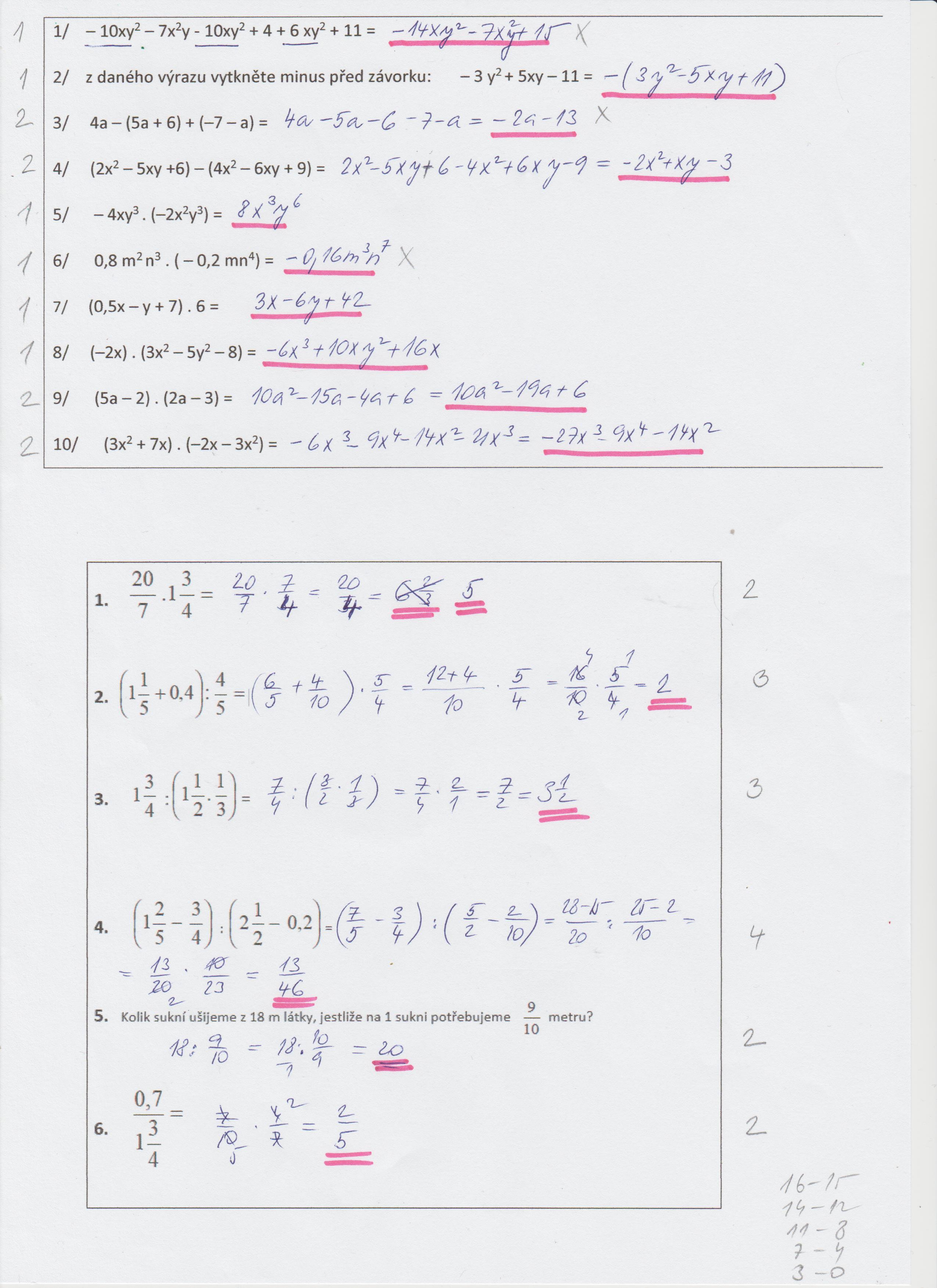 